I. Пояснительная записка.Рабочая программа по геометрии для 9 класса разработана с учетом требований федерального компонента государственного стандарта общего образования и в соответствии с авторской программой А.Г. Мерзляк, В.Б. Полонский, М.С. Якир, Е.В. Буцко (Математика: программы : 5–9 классы А.Г. Мерзляк, В.Б. Полонский, М.С. Якир, Е.В. Буцко /. — М. : Вентана-Граф, 2013. — 112 с.) В ней также учитываются основные идеи и положения Программы развития и формирования универсальных учебных действий для основного общего образования которые обеспечивают формирование российской гражданской идентичности, коммуникативных качеств личности и способствуют формированию ключевой компетенции – умения учиться.Изучение геометрии в 9 классе направлено на достижение следующих целей:1) в направлении личностного развития• развитие логического и критического мышления, культуры речи, способности к умственному эксперименту;• формирование у учащихся интеллектуальной честности и объективности, способности к преодолению мыслительных стереотипов, вытекающих из обыденного опыта;• воспитание качеств личности, обеспечивающих социальную мобильность, способность принимать самостоятельные решения;• формирование качеств мышления, необходимых для адаптации в современном информационном обществе;• развитие интереса к математическому творчеству и математических способностей;2) в метапредметном направлении• формирование представлений о математике как части общечеловеческой культуры, о значимости математики в развитии цивилизации и современного общества;• развитие представлений о математике как форме описания и методе познания действительности, создание условий для приобретения первоначального опыта математического моделирования;• формирование общих способов интеллектуальной деятельности, характерных для математики и являющихся основой познавательной культуры, значимой для различных сфер человеческой деятельности;3) в предметном направлении• овладение математическими знаниями и умениями, необходимыми для продолжения обучения в старшей школе или иных общеобразовательных учреждениях, изучения смежных дисциплин, применения в повседневной жизни;• создание фундамента для математического развития, формирования механизмов мышления, характерных для математической деятельности.Учебник «Геометрия-9» ориентирован на реализацию системно-деятельностного подхода, который позволит обеспечить активную учебно-познавательную деятельность обучающихся. Ученик становится активным субъектом образовательного процесса, который приобретает деятельностную направленность. При этом содержание учебников позволяет использовать разнообразные формы обучения: это работа учащихся в паре, группе, применение современных (в том числе информационных) технологий обучения, проектная деятельность учащихся, имеющая важное практическое значение.Содержание и методический аппарат учебников способствуют формированию у учащихся личностных, метапредметных, предметных результатов обучения, соответствующих требованиям Федерального государственного образовательного стандарта основного общего образования.Программа выполняет две основные функции. Информационно-методическая функция позволяет всем участникам образовательного процесса получить представление о целях, содержании, общей стратегии обучения, воспитания и развития учащихся средствами данного учебного предмета. Организационно-планирующая функция предусматривает выделение этапов обучения, структурирование учебного материала, определение его количественных и качественных характеристик на каждом из этапов. Отличительными чертами данной  программы является разноуровневый подход в обучении математике, при котором каждый обучающийся имеет возможность овладеть учебным материалом в зависимости от его способностей и индивидуальных особенностей. Разноуровневый поход в обучении позволяет создавать ситуацию успешности для каждого обучающего, повышает  учебную мотивацию и интерес к предмету.	Содержание разноуровневого  обучения обеспечивается делением учебного материала на два уровня:базовый уровень;расширенный уровень, основанный на базовом уровне, углубляющий его содержание  с включением дополнительного учебного материала, не предусмотренного стандартами.Курсивом  выделен материал  повышенного уровня сложности, как в теоретической части программы, так и в практической. Данный материал подлежит изучению, но не включается в требования к уровню подготовки обучающихся.На уроках геометрии повышенный уровень  преподавании  будет достигаться так же  за счет         -решения разнообразных классов задач повышенного уровня из различных разделов курса, требующих поиска пути и способов решения;-исследовательской деятельностью, проведением экспериментов, обобщения, постановки и формулирования новых задач, решением задач из раздела «Наблюдайте, рисуйте, конструируйте, фантазируйте»;- достижения ясного, точного, грамотного изложения своих мыслей в устной и письменной речи, использовании различных языков математики (словесного, символического, графического), свободного перехода с одного языка на другой для иллюстрации, интерпретации, аргументации и доказательства;-проведения доказательных рассуждений, аргументации, выдвижения гипотез и их обоснования при решении задач повышенной сложности;-поиска, систематизация, анализ и классификация информации, использование разнообразных информационных источников, включая учебную и справочную литературу, современные информационные технологии в проектной деятельности;-поиском, систематизацией, анализ и классификацией информации, использованием разнообразных информационных источников, включая учебную и справочную литературу, современные информационные технологии в проектной деятельности курса.II. Общая характеристика учебного предмета «Геометрия»Практическая значимость школьного курса геометрии 9 класса состоит в том, что предметом её изучения являются пространственные формы и количественные отношения реального мира. В современном обществе математическая подготовка необходима каждому человеку, так как математика присутствует во всех сферах человеческой деятельности. Геометрия является одним из опорных школьных предметов. Геометрические знания необходимы для изучения других школьных дисциплин (физика, география, химия, информатика и др.).Одной из основных целей изучения геометрии является развитие мышления, прежде всего формирование абстрактного мышления. В процессе изучения геометрии формируется логическое и алгоритмическое мышление, а также такие качества мышления, как сила и гибкость, конструктивность и критичность. Для адаптации в современном информационном обществе важным фактором является формирование математического стиля мышления, включающего в себя индукцию и дедукцию, обобщение и конкретизацию, анализ и синтез, классификацию и систематизацию, абстрагирование и аналогию.Обучение геометрии даёт возможность школьникам научиться планировать свою деятельность, критически оценивать её, принимать самостоятельные решения, отстаивать свои взгляды и убеждения.В процессе изучения геометрии школьники учатся излагать свои мысли ясно и исчерпывающе, приобретают навыки чёткого и грамотного выполнения математических записей, при этом использование математического языка позволяет развивать у учащихся грамотную письменную и устную речь.Знакомство с историей развития геометрии как науки формирует у учащихся представление об алгебре как части общечеловеческой культуры.Значительное внимание в изложении теоретического материала курса уделяется его мотивации, раскрытию сути основных понятий, идей, методов. Обучение построено на базе теории развивающего обучения, что достигается особенностями изложения теоретического материала и упражнениями на сравнение, анализ, выделение главного, установление связей, классификацию, обобщение и систематизацию. Особо акцентируются содержательное раскрытие математических понятий, толкование сущности математических методов, и области их применения, демонстрация возможности применения теоретических знаний для решения разнообразных задач прикладного характера. Осознание общего, существенного является основной базой для решения типовых упражнений, Важно приводить детальные пояснения к решению типовых упражнений. Этим раскрывается суть метода, подхода, предлагается алгоритм или эвристическая схема решения упражнений определённого типа Раскрывая внутреннюю гармонию математики, формируя понимание красоты и изящества математических рассуждений, способствуя восприятию геометрических форм, усвоению понятия симметрии, геометрия вносит значительный вклад в эстетическое воспитание учащихся. Её изучение развивает воображение школьников, существенно обогащает и развивает их пространственные представлении.III. Описание места учебного предмета «Геометрия» в учебном планеВ соответствии с требованиями Федерального государственного образовательного стандарта основного общего образования предмет «Геометрия» изучается с 7-го по 11-й класс. Согласно федеральному базисному учебному плану и учебному плану МКОУ Новохайская школа на изучение геометрии в 9-м  классе отводится 68 часов, из расчета 2 часа в неделю.  IV. Личностные, метапредметные и предметные результаты  освоения содержания курса геометрии 9 класса.Изучение геометрии по данной программе способствует формированию у учащихся личностных, метапредметных и предметных результатов обучения, соответствующих требованиям федерального государственного образовательного стандарта основного общего образования.Личностные результаты:1)  воспитание российской гражданской идентичности; патриотизма, уважения к Отечеству, осознания вклада отечественных учёных в развитие мировой науки;2)  ответственное отношение к учению, готовность и способность обучающихся к саморазвитию и самообразованию на основе мотивации к обучению и познанию;3)  осознанный выбор и построение дальнейшей  индивидуальной траектории образования на базе ориентировки в мире профессий и профессиональных предпочтений с учётом устойчивых познавательных интересов, а так же на основе формирования уважительного отношения к труду, развитие опыта участия в социально значимом труде;4)  умение контролировать процесс и результат учебной и математической деятельности;5)  критичность мышления, инициатива, находчивость, активность при решении математических задач. Метапредметные результаты:1) умение самостоятельно определять цели своего обучения, ставить и формулировать для себя новые задачи в учёбе, развивать мотивы и интересы своей познавательной деятельности;2)  умение соотносить свои действия с планируемыми результатами, осуществлять контроль своей деятельности в процессе достижения результата, определять способы действия в рамках предложенных условий и требований, корректировать свои действия в соответствии изменяющейся ситуацией;3)  умение определять понятия, создавать обобщения, устанавливать аналогии, классифицировать, самостоятельно выбирать основания и критерии для классификации;4)  умение устанавливать причинно- следственные связи, строить логические рассуждения, умозаключения ( индуктивное, дедуктивное, по аналогии) и делать выводы5) умение иллюстрировать изученные понятия и свойства фигур, опровергать неверные утверждения6)  развитие компетентности в области использования информационно-коммуникационных  технологий;7)  первоначальные представления о идеях и методах математики как об универсальном языке науки и техники, о средстве моделирования явлений и процессов;8)  умение видеть математическую задачу в контексте проблемной ситуации в других дисциплинах, в окружающей жизни;9)  умение находить в различных источниках информацию, необходимую для решения математических проблем, и представлять её в понятной форме, принимать решение у условиях неполной или избыточной, точной или вероятностной информации;10)  Умение понимать и использовать математические средства наглядности (графики, таблицы, схемы и др.) для иллюстрации, интерпретации, аргументации;11)  умение выдвигать гипотезы при решении задачи, понимать необходимость их проверки;12)  понимание сущности алгоритмических предписаний и умение действовать в соответствии с предложенным алгоритмом.Предметные результаты:1) осознание значения геометрии в повседневной жизни человека;2)  представление о геометрии как сфере математической деятельности, об этапах её развития, о её значимости для развития цивилизации ;             3)  развитие умение работать с учебным математическим текстом ( анализировать извлекать необходимую информацию), точно и грамотно излагать свои мысли с применением математической терминологии и символики, проводить классификацию, логические обоснования;4)  владение базовым понятийным аппаратом по основным разделам содержания;5)  систематические знания о фигурах и их свойствах;6)  практически значимые геометрические умения и навыки, их применение к решению геометрических и негеометрических задач, предполагающее умения:изображать фигуры на плоскости;использовать геометрический язык для описания предметов окружающего мира;измерять длины отрезков, величины углов. распознавать и изображать равные фигуры;выполнять построение геометрических фигур с помощью циркуля и линейки;читать и использовать информацию, представленную на чертежах и схемах;проводить практические расчёты;V. Примерные нормы оценки знаний, умений и навыков обучающихся.Оценка письменных контрольных работ обучающихся по математике.Ответ оценивается отметкой «5», если: работа выполнена полностью;в логических рассуждениях и обосновании решения нет пробелов и ошибок;в решении нет математических ошибок (возможна одна неточность, описка, которая не является следствием незнания или непонимания учебного материала).Отметка «4» ставится в следующих случаях:работа выполнена полностью, но обоснования шагов решения недостаточны (если умение обосновывать рассуждения не являлось специальным объектом проверки);допущены одна ошибка или есть два – три недочёта в выкладках, рисунках, чертежах или графиках (если эти виды работ не являлись специальным объектом проверки).Отметка «3» ставится, если:допущено более одной ошибки или более двух – трех недочетов в выкладках, чертежах или графиках, но обучающийся обладает обязательными умениями по проверяемой теме. Отметка «2» ставится, если:допущены существенные ошибки, показавшие, что обучающийся не обладает обязательными умениями по данной теме в полной мере. Отметка «1» ставится, если:работа показала полное отсутствие у обучающегося обязательных знаний и умений по проверяемой теме или значительная часть работы выполнена не самостоятельно.Учитель может повысить отметку за оригинальный ответ на вопрос или оригинальное решение задачи, которые свидетельствуют о высоком математическом развитии обучающегося; за решение более сложной задачи или ответ на более сложный вопрос, предложенные обучающемуся дополнительно после выполнения им каких-либо других заданий.Оценка устных ответов обучающихся.Ответ оценивается отметкой «5», если ученик:полно раскрыл содержание материала в объеме, предусмотренном программой и учебникомизложил материал грамотным языком, точно используя математическую терминологию и символику, в определенной логической последовательности;правильно выполнил рисунки, чертежи, графики, сопутствующие ответу;показал умение иллюстрировать теорию конкретными примерами, применять ее в новой ситуации при выполнении практического задания;продемонстрировал знание теории ранее изученных сопутствующих тем,  сформированность  и устойчивость используемых при ответе умений и навыков;отвечал самостоятельно, без наводящих вопросов учителя;возможны одна – две  неточности при освещение второстепенных вопросов или в выкладках, которые ученик легко исправил после замечания учителяОтвет оценивается отметкой «4»,если удовлетворяет в основном требованиям на оценку «5», но при этом      имеет один из недостатков:в изложении допущены небольшие пробелы, не исказившее математическое содержание ответа;допущены один – два недочета при освещении основного содержания ответа, исправленные после замечания учителя;допущены ошибка или более двух недочетов  при освещении второстепенных вопросов или в выкладках,  легко исправленные после замечания учителя.Отметка «3» ставится в следующих случаях:неполно раскрыто содержание материала (содержание изложено фрагментарно, не всегда последовательно), но показано общее понимание вопроса и продемонстрированы умения, достаточные для усвоения программного материала (определены «Требованиями к математической подготовке учащихся» в настоящей программе по математике);имелись затруднения или допущены ошибки в определении математической терминологии, чертежах, выкладках, исправленные после нескольких наводящих вопросов учителяученик не справился с применением теории в новой ситуации при выполнении практического задания, но выполнил задания обязательного уровня сложности по данной теме;при достаточном знании теоретического материала выявлена недостаточная сформированность основных умений и навыков. Отметка «2» ставится в следующих случаяхне раскрыто основное содержание учебного материала;обнаружено незнание учеником большей или наиболее важной части учебного материала;допущены ошибки в определении понятий, при использовании математической терминологии, в рисунках, чертежах или графиках, в выкладках, которые не исправлены после нескольких наводящих вопросов учителя.Отметка «1» ставится, если:ученик обнаружил полное незнание и непонимание изучаемого учебного материала или не смог ответить ни на один из поставленных вопросов по изученному материалу.Общая классификация ошибок.При оценке знаний, умений и навыков учащихся следует учитывать все ошибки (грубые и негрубые) и недочёты.Грубыми считаются ошибки:незнание определения основных понятий, законов, правил, основных положений теории, незнание формул, общепринятых символов обозначений величин, единиц их измерения;незнание наименований единиц измерения;неумение выделить в ответе главное;неумение применять знания, алгоритмы для решения задач;неумение делать выводы и обобщения;неумение читать и строить графики;неумение пользоваться первоисточниками, учебником и справочниками;потеря корня или сохранение постороннего корня;отбрасывание без объяснений одного из них;равнозначные им ошибки;вычислительные ошибки, если они не являются опиской;логические ошибки.К негрубым ошибкам следует отнестинеточность формулировок, определений, понятий, теорий, вызванная неполнотой охвата основных признаков определяемого понятия или заменой одного - двух из этих признаков второстепенными;неточность графика;нерациональный метод решения задачи или недостаточно продуманный план ответа (нарушение логики, подмена отдельных основных вопросов второстепенными);нерациональные методы работы со справочной и другой литературой;неумение решать задачи, выполнять задания в общем виде.Недочетами являются:нерациональные приемы вычислений и преобразований;небрежное выполнение записей, чертежей, схем, графиков.VI. Содержание учебного материала курса геометрия 9 класса.1. Вводное повторение учебного материала 7-8 классов- 3 часа2.Решение треугольников -  14 часовСинус, косинус , тангенс и котангенс угла от 0 до 180; теорема синусов, теорема косинусов; решение треугольников; формулы для вычисления площади треугольника.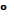  3. Правильные многоугольники -9 часов.Правильные многоугольники и их свойства; Длина окружности ; площадь круга.4.Декартовы координаты на плоскости - 11 часовРасстояние между точками с заданными координатами; координаты середины отрезка; уравнение фигуры; уравнение окружности; уравнение прямой; угловой коэффициент прямой. 5.Векторы - 14 часов.Понятие вектора; координаты вектора; сложение и вычитание векторов; умножение вектора на число; скалярное произведение векторов.6.Геометрические преобразования -   10 часовДвижение (перемещение) фигуры; параллельный перенос; осевая и центральная симметрия; поворот; гомотетия; подобие фигур.7.Начальные сведения по стереометрии-4часовПрямая призма, пирамида, цилиндр, конус, шар. 8. Повторение и систематизация учебного материала - 3 часа.О внесенных изменениях в рабочую программу: В авторской программе на изучение геометрии в 9 классе отводится 70 часов, т.к учебный план МКОУ Новохайская школа разработан на 34 рабочих недели, в рабочей программе сокращено количество часов до 68 (сокращено 2 часа  на повторение). В тематическом планировании из главы «Решение треугольников» 2 часа перенесены на «Вводное повторение учебного материала 7-8 класса» и 1час из главы «Начальные сведения по стереометрии» так же на «Вводное повторение учебного материала 7-8 класса».С точки зрения психологии уроки, посвящённые повторению изученного материала в начале учебного года, являются чрезвычайно важными. Потенциал повторения важен не только с точки зрения припоминания знаний, умений и навыков предыдущих учебных периодов. Введение учащихся в учебно-воспитательный процесс должно быть постепенным, мотивированным и логическим. После продолжительных летних каникул школьникам нужно пройти определённый адаптационный период вхождения в обучение. Именно таким периодом и могут стать уроки повторения. Такие уроки задают темп и настроение будущего взаимодействия учителя с учащимися.VII. Планируемые результаты изучения геометрии в 9 классе. Решение треугольников     Ученик научится: Формулировать: определения: синуса, косинуса, тангенса, котангенса угла от 0° до 180°;свойство связи длин диагоналей и сторон параллелограмма. Формулировать и разъяснять основное тригонометрическое тождество. Вычислять значение тригонометрической функции угла по значению одной из его заданных функций. Формулировать и доказывать теоремы: синусов, косинусов, следствия из теоремы косинусов и синусов, о площади описанного многоугольника. Записывать и доказывать формулы для нахождения площади треугольника, радиусов вписанной и описанной окружностей треугольника.Выпускник получит возможность Применять изученные определения, теоремы и формулы к решению задач2 .Правильные многоугольникиУченик научитсяПояснять, что такое центр и центральный угол правильного многоугольника, сектор и сегмент круга. Формулировать: определение правильного многоугольника; свойства правильного многоугольника. Доказывать свойства правильных многоугольников. Записывать и разъяснять формулы длины окружности, площади круга. Записывать и доказывать формулы длины дуги, площади сектора, формулы для нахождения радиусов вписанной и описанной окружностей правильного многоугольника. Строить с помощью циркуля и линейки правильные треугольник, четырёхугольник, шестиугольник.Выпускник получит возможность Применять изученные определения, теоремы и формулы к решению задач.3. Декартовы координаты на плоскости
           Ученик научится: Описывать прямоугольную систему координат. Формулировать: определение уравнения фигуры, необходимое и достаточное условия параллельности двух прямых. Записывать и доказывать формулы расстояния между двумя точками, координат середины отрезка. Выводить уравнение окружности, общее уравнение прямой, уравнение прямой с угловым коэффициентом. Доказывать необходимое и достаточное условие параллельности двух прямых.Применять изученные определения, теоремы и формулы к решению задач.Выпускник получит возможность Применять изученные определения, теоремы и формулы к решению задач; овладеть координатным методом решения задач на вычисление и доказательство;приобрести опыт использования компьютерных программ для анализа частных случаев взаимного расположения окружностей и прямых;приобрести опыт выполнения проектов на тему «Применение координатного метода при решении задач на вычисление и доказательство».4.Векторы.     Ученик научится: Описывать понятия векторных и скалярных величин. Иллюстрировать понятие вектора. Формулировать: определения: модуля вектора, коллинеарных векторов, равных векторов, координат вектора, суммы векторов, разности векторов, противоположных векторов, умножения вектора на число, скалярного произведения векторов; свойства: равных векторов, координат равных векторов, сложения векторов, координат вектора суммы и вектора разности двух векторов, коллинеарных векторов, умножения вектора на число, скалярного произведения двух векторов, перпендикулярных векторов.Доказывать теоремы: о нахождении координат вектора, о координатах суммы и разности векторов, об условии коллинеарности двух векторов, о нахождении скалярного произведения двух векторов, об условии перпендикулярности. Находить косинус угла между двумя векторами.Применять изученные определения, теоремы и формулы к решению задач         Выпускник получит возможность Применять изученные определения, теоремы и формулы к решению задач; овладеть векторным методом для решения задач на вычисление и доказательство;приобрести опыт выполнения проектов на тему «Применение векторного метода при решении задач на вычисление и доказательство».5. Геометрические преобразования Ученик научится: Приводить примеры преобразования фигур.Описывать преобразования фигур: параллельный перенос, осевая симметрия, центральная симметрия, поворот, гомотетия, подобие. Формулировать: определения: движения; равных фигур; точек, симметричных относительно прямой; точек, симметричных относительно точки; фигуры, имеющей ось симметрии; фигуры, имеющей центр симметрии; подобных фигур; свойства: движения, параллельного переноса, осевой симметрии, центральной симметрии, поворота, гомотетии. Доказывать теоремы: о свойствах параллельного переноса, осевой симметрии, центральной симметрии, поворота, гомотетии, об отношении площадей подобных треугольников.Выпускник получит возможность Применять изученные определения, теоремы и формулы к решению задач;  приобрести опыт выполнения проектов по темам: «Геометрические преобразования на плоскости», «Построение отрезков по формуле», приобрести опыт применения алгебраического и тригонометрического аппарата и идей движения при решении геометрических задач;6. Начальные сведения по стереометрииVIII. Тематический план. Геометрия. 9 класс.IX. Календарно-тематическое планирование. Геометрия. 9 классX. Описание учебно-методического и материально-технического обеспеченияобразовательного процесса по предмету « Геометрия»Учебно-методическое обеспечение:  1. Программные документы:примерной программы общеобразовательных учреждений по геометрии  7–9 классы,  к учебному комплексу для 7-9 классов (авторы А. Г. Мерзляк, В. Б. Полонский, М. С. Якир– М: Вентана – Граф, 2013 – с. 192)2. Учебники и учебно-методическая литература:Программа по курсам математики (5-6 классы), алгебры (7-9 классы) и геометрии (7-9 классы) созданная на основе единой концепции преподавания математики в средней школе, разработанной. А. Г. Мерзляком, В.Б. Полонским, М.С. Якиром- авторами учебников  Алгебра-9, Геометрия-9, включённых в систему « Алгоритм успеха»А. Г. Мерзляк, В.Б. Полонский, М.С. Якир , Е.М.Рабинович       Геометрия-9 . Дидактические материал.Е.В. Буцко, А. Г. Мерзляк, В.Б. Полонский, М.С. Якир     Геометрия-9  Методическое пособие для учителя.А. Г. Мерзляк, В.Б. Полонский, М.С. Якир  Рабочая тетрадь №1А. Г. Мерзляк, В.Б. Полонский, М.С. Якир  Рабочая тетрадь №23. Материально техническое обеспечениеРаздаточный дидактический материалТестыТематические таблицыКомпьютер , диапроектор4. Интернет-ресурсыwww.sch2000.ru                                                                                                                 www.uztest.ru www.ege.moipkro.ru                                                                                                          www.allmath.ruwww.fipi.ru                                                                                                                         www.math.ruege.edu.ru                                                                                                                            www.1september.ruwww.mioo.ruhttp://schools.techno.ru/tech/index.html                                                                             http://wwwexponenta.ru/http://www.catalog.alledu.ru/predmet/math/more2.                                                             http://shade.lcm.msu.ru:8080/index.jsphttp://methmath.chat.ru/index.htmlhttp://www.mathnet.spb.ru/http://vip.km.ru/vschool/demo/education.asp?subj=292http://som.fio.ru/subject.asp?id=10000191http:// education.bigli.ruhttp://informatika.moipkro.ru/intel/int mat.shtmlhttp://schools.techno.ru/tech/index.htmlhttp://kvant.mccme.ru/index.htmlhttp://math.ournet.md/indexr.htmlhttp://www.nsu/ru/mmf/tvims/probab.htmlhttp://www.mccme.ru/mmmf-lrctures/books/http://virlib.eunnet.net/mifОсновная цель: формирование первичных представлений о некоторых геометрических телах, их элементах и простейших свойствахФормирование первичных представлений о прямой призме, пирамиде, их элементах и простейших свойствах. Геометрия в историческом развитииФормирование первичных представлений цилиндре, конусе и шаре, их элементах и простейших свойствах. Геометрия в историческом развитии №п/пНаименование разделаКол-во часовФормируемые УУД1.Вводное повторение учебного материала 7-8 классов 3часа2.Решение треугольников14часовРегулятивные:  оценивать правильность выполнения действия на уровне адекватной ретроспективной оценки; составлять  план  и последовательность  действий; предвосхищать  временные характеристики  достижения  результата; осуществлять  итоговый и пошаговый контроль  по результату; определять последовательности  промежуточных целей с учетом конечного результата; различать способ и результат действия; вносить необходимые коррективы в действие после его завершения на основе учета характера  сделанных ошибок; учитывать  правило в планировании и контроле способа решения;Познавательные:  проводить сравнение, сериацию и классификацию по заданным критериям; ориентироваться на разнообразие способов решения задач; :  уметь осуществлять анализ объектов с выделением  существенных и несущественных признаков; владеть общим приемом  решения задач; строить речевое высказывание в устной и письменной форме; Коммуникативные: контролировать действия партнера;поддерживать инициативное сотрудничество в поиске  и сборе информации; учитывать разные мнения и стремиться к координации различных позиций в сотрудничестве; выражать в речи свои мысли и действия; договариваться и приходить к общему решению в совместной деятельности, в том числе в ситуации столкновения интересов;  учитывать разные мнения и стремиться к координации различных позиций в сотрудничестве; регулировать собственную деятельность посредством письменной речи.3.Правильные многоугольники9часовРегулятивные: учитывать правило в планировании и контроле способа решения; различать способ и результат действия; осуществлять итоговый и пошаговый контроль по результату; удерживать цель деятельности до получения результата; формиро-вать способность к мобилизации сил и энергии, к волевому усилию в преодолении препятствий; определять последовательности проме-жуточных целей с учетом конечного результата; составлять план последовательности действий; корректировать деятельность; вносить изменения в процесс с учетом  возникших трудностей и ошибок, намечать  способы их устранения; планировать решение учебной задачи.Познавательные: строить речевые высказывания в устной и письменной форме; ориентироваться на разнообразие способов решения задач; строить речевые высказывания в устной и письменной форме; осуществлять выбор наиболее эффективных способов решения задач; уметь осуществлять анализ объектов с выделением существенных и несущественных признаков; проводить сравнение, сериацию и классификацию по заданным критериям; владеть общим приемом решения задач.Коммуникативные: договариваться и приходить к общему решению в совместной деятельности, в том числе в ситуации столкновения интересов; контролировать действия партнера; уметь выслушивать мнения одноклассников, не перебивая; принимать коллективные решения; выражать в речи свои мысли и действия.; уметь строить рассуждения в форме связи простых суждений об объекте, его строении, свойствах и связях; учиться критично относиться к своему мнению, с достоинством признавать ошибочность своего мнения(если оно таково) и корректировать его.регулировать собственную деятельность посредством письменной речи; формировать навыки учебного  сотрудничества в ходе индивидуальной и групповой  работы; формировать коммуникативные действия, направленные на структурирование информации по данной теме;4.Декартовы координаты на плоскости11часовРегулятивные: учитывать правило в планировании к контроле способа решения; различать способ и результат действия; осуществлять итоговый и пошаговый контроль по результату; Познавательные: ориентироваться на разнообразие способов решения задач; владеть общим приемом решения задач; проводить сравнение, сериацию и классификацию  по заданным критериям; Коммуникативные: учитывать разные мнения и стремиться к координации различных позиций в сотрудничестве; договариваться и приходить к общему решению в совместной деятельности, в том числе в ситуации столкновения интересов; 5.Векторы14часовРегулятивные: учитывать  правило в планировании и контроле способа решения; оценивать правильность выполнения действия на уровне адекватной ретроспективной оценки; выделять и осознавать то, что уже усвоено, осознавать качество и уровень  усвоения; вносить необходимые коррективы в действие после его завершения на основе учета характера сделанных ошибок;  различать способ и результат действия; формировать способность к мобилизации сил и энергии, к волевому усилию в преодолении препятствий; сличать способ и результат своих действий с заданным эталоном, обнаруживать отклонения  и отличия от эталона; формировать целевые установки учебной деятельности , выстраивать алгоритм действий.Познавательные: использовать поиск необходимой информации для выполнения заданий с использованием учебной литературы; проводить сравнение, сериацию и классификацию по заданным критериям; уметь строить  рассуждения в форме связи простых суждений об объекте, его строении, свойствах и связях; ориентироваться на разнообразие способов решения задач;  осуществлять выбор наиболее эффективных способов решения задач; выбирать, сопоставлять и обосновывать способы решения задач; уметь осуществлять анализ объектов с выделением существенных и несущественных признаков.Коммуникативные: учитывать разные мнения и стремиться к координации различных позиций в сотрудничестве ;контролировать действия партнера; поддерживать инициативное сотрудничество в поиске и сборе информации; формировать навыки учебного  сотрудничества  в ходе индивидуальной и групповой работы;задавать вопросы с целью получения необходимой для решения проблемы информации;учитывать разные мнения и стремиться к координации различных позиций в сотрудничестве; устанавливать рабочие  отношения; описывать содержание совершаемых действий с целью  ориентировки  предметно-практической или иной деятельностиразвивать умение точно и грамотно выражать свои мысли.6.Геометрические преобразования10часовРегулятивные: учитывать  правило в планировании и контроле способа решения; оценивать правильность выполнения действия на уровне адекватной ретроспективной оценки; выделять и осознавать то, что уже усвоено, осознавать качество и уровень  усвоения; вносить необходимые коррективы в действие после его завершения на основе учета характера сделанных ошибок;  различать способ и результат действия; формировать способность к мобилизации сил и энергии, к волевому усилию в преодолении препятствий; сличать способ и результат своих действий с заданным эталоном, обнаруживать отклонения  и отличия от эталона; формировать целевые установки учебной деятельности , выстраивать алгоритм действий.Познавательные: использовать поиск необходимой информации для выполнения заданий с использованием учебной литературы; проводить сравнение, сериацию и классификацию по заданным критериям; уметь строить  рассуждения в форме связи простых суждений об объекте, его строении, свойствах и связях; ориентироваться на разнообразие способов решения задач;  осуществлять выбор наиболее эффективных способов решения задач; выбирать, сопоставлять и обосновывать способы решения задач; уметь осуществлять анализ объектов с выделением существенных и несущественных признаков.Коммуникативные: учитывать разные мнения и стремиться к координации различных позиций в сотрудничестве ;контролировать действия партнера; поддерживать инициативное сотрудничество в поиске и сборе информации; формировать навыки учебного  сотрудничества  в ходе индивидуальной и групповой работы;задавать вопросы с целью получения необходимой для решения проблемы информации;учитывать разные мнения и стремиться к координации различных позиций в сотрудничестве; устанавливать рабочие  отношения; описывать содержание совершаемых действий с целью  ориентировки  предметно-практической или иной деятельностиразвивать умение точно и грамотно выражать свои мысли.7.Начальные сведения по стереометрии4 часов8.Повторение и систематизация учебного материала3№п\пТема урокаТип урокаТип урокаЭлементы содержанияФормируемые     и планируемые результатыКонтрольРесурсное обеспечениеРесурсное обеспечениеРесурсное обеспечениеРесурсное обеспечениеРесурсное обеспечениеДатапроведенияДатапроведенияДатапроведенияДатапроведенияДатапроведенияДатапроведенияДатапроведения№п\пТема урокаТип урокаТип урокаЭлементы содержанияФормируемые     и планируемые результатыКонтрольРесурсное обеспечениеРесурсное обеспечениеРесурсное обеспечениеРесурсное обеспечениеРесурсное обеспечениеПланПланК-во часовК-во часовФактФактФактВводное повторение учебного материала 7-8 классов - 3 часаВводное повторение учебного материала 7-8 классов - 3 часаВводное повторение учебного материала 7-8 классов - 3 часаВводное повторение учебного материала 7-8 классов - 3 часаВводное повторение учебного материала 7-8 классов - 3 часаВводное повторение учебного материала 7-8 классов - 3 часаВводное повторение учебного материала 7-8 классов - 3 часаВводное повторение учебного материала 7-8 классов - 3 часаВводное повторение учебного материала 7-8 классов - 3 часаВводное повторение учебного материала 7-8 классов - 3 часаВводное повторение учебного материала 7-8 классов - 3 часаВводное повторение учебного материала 7-8 классов - 3 часаВводное повторение учебного материала 7-8 классов - 3 часаВводное повторение учебного материала 7-8 классов - 3 часаВводное повторение учебного материала 7-8 классов - 3 часаВводное повторение учебного материала 7-8 классов - 3 часаВводное повторение учебного материала 7-8 классов - 3 часаВводное повторение учебного материала 7-8 классов - 3 часаВводное повторение учебного материала 7-8 классов - 3 часа11Треугольник. Виды треугольников. Признаки равенства и подобия треугольниковУрок обобщения и систематизации знанийУрок обобщения и систематизации знанийТреугольник, виды треугольников, неравенство треугольника, площадь треугольников. формулыРешать задачи, используя определения высоты, медианы и биссектрисы треугольника. Применять признаки равенства треугольников, свойства равнобедренного и равностороннего треугольников, признаки равнобедренного треугольника, свойства углов треугольника, свойство внешнего угла треугольника, теорему о неравенстве треугольника, теорему о соотношении между сторонами и углами треугольника, признаки равенства прямоугольных треугольников, свойства прямоугольного треугольника при решении задач.Групповая и индивидуальная работаПрезентация по теме урокаПрезентация по теме урокаПрезентация по теме урокаПрезентация по теме урокаПрезентация по теме урока02.0902.091122Четырехугольник. Виды четырехугольников. Свойства и признаки. Формулы площадей четырехугольников.Урок обобщения и систематизации знанийУрок обобщения и систематизации знанийПрямоугольник, параллелограмм, ромб, трапеция, квадрат.Решать задачи на нахождение элементов четырёхугольника. Применять свойства и признаки параллелограмма, прямоугольника, ромба, квадрата, свойства средней линии треугольника, свойство средней линии трапеции, свойства равнобокой трапеции, свойство градусной меры вписанного угла, свойство вписанных углов, опирающихся на одну и ту же дугу, свойство вписанного угла, опирающегося на диаметр при решении задач.Групповая иИндивидуальнаяработаОпорные конспекты учащихся, учебникОпорные конспекты учащихся, учебникОпорные конспекты учащихся, учебникОпорные конспекты учащихся, учебникОпорные конспекты учащихся, учебник02.0902.091133Окружность, касательная и секущая. Признаки и свойстваУрок обобщения и систематизации знанийУрок обобщения и систематизации знанийЭлементы окружности, свойства касательной.Решать задачи на нахождение элементов окружности и круга.Применять свойства окружности, свойство и признаки касательной к окружности, свойства вписанной и описанной окружностей при решении задач. Решать задачи на построение, задачи на построение методом ГМТ.Фронтальнаяиндивидуальная работа09.0909.0911Глава 1. Решение треугольников - 14 часовГлава 1. Решение треугольников - 14 часовГлава 1. Решение треугольников - 14 часовГлава 1. Решение треугольников - 14 часовГлава 1. Решение треугольников - 14 часовГлава 1. Решение треугольников - 14 часовГлава 1. Решение треугольников - 14 часовГлава 1. Решение треугольников - 14 часовГлава 1. Решение треугольников - 14 часовГлава 1. Решение треугольников - 14 часовГлава 1. Решение треугольников - 14 часовГлава 1. Решение треугольников - 14 часовГлава 1. Решение треугольников - 14 часовГлава 1. Решение треугольников - 14 часовГлава 1. Решение треугольников - 14 часовГлава 1. Решение треугольников - 14 часовГлава 1. Решение треугольников - 14 часовГлава 1. Решение треугольников - 14 часовГлава 1. Решение треугольников - 14 часов44Тригонометрические функции угла от 0  до  180.Урок открытия новых знанийУрок открытия новых знанийЕдиничная окружность, определение синуса, косинуса, тангенса, котангенса углов от 0  до  180через координаты точки на единичной окружностиУченик познакомится  с единичной окружностью,  повторит основное тригонометрическое тождество, формулы приведения - будет знать определение основных тригонометрических функций и их свойства;Научится решать задачи на применение формулы для вычисления координат точки,   проводить доказательство теорем и применять их при решении задач .Фронтальнаяи индивидуальная работаФронтальнаяи индивидуальная работаФронтальнаяи индивидуальная работаФронтальнаяи индивидуальная работа Персональный компьютер. Мультимедий-ный проектор Физминутка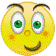  Персональный компьютер. Мультимедий-ный проектор Физминутка09.0909.09111155Тригонометрические функции угла от 0  до  180.Урок закрепления знанийУрок закрепления знанийОсновное тригонометрическое тождества.Ученик познакомится  с единичной окружностью,  повторит основное тригонометрическое тождество, формулы приведения - будет знать определение основных тригонометрических функций и их свойства;Научится решать задачи на применение формулы для вычисления координат точки,   проводить доказательство теорем и применять их при решении задач ., проверка домашнего задания, математический диктант №1, проверка домашнего задания, математический диктант №1, проверка домашнего задания, математический диктант №1, проверка домашнего задания, математический диктант №1Опорные конспекты учащихся, учебникФизминуткаОпорные конспекты учащихся, учебникФизминутка16.0916.09111166Теорема косинусовУрок открытия новых знанийУрок открытия новых знанийТеорема косинусов, теорема  Пифагора как частный случай теоремы косинусов.Выучат теорему косинусов, научатсявыполнять чертеж по условию задачи, применять теоремы косинусов  при решении задач.Теоретический опрос, проверка домашнего задания, самостоятельное решениеТеоретический опрос, проверка домашнего задания, самостоятельное решениеТеоретический опрос, проверка домашнего задания, самостоятельное решениеТеоретический опрос, проверка домашнего задания, самостоятельное решениеЗадание для устного счета.  Физминутка для глаз.    Персональный компьютер. Мультимедий-ный проекторРабочая тетрадь №1Задание для устного счета.  Физминутка для глаз.    Персональный компьютер. Мультимедий-ный проекторРабочая тетрадь №116.0916.09111177Теорема косинусовУрок закрепления знанийУрок закрепления знанийТеорема косинусов, теорема  Пифагора как частный случай теоремы косинусов.Учащийся научится применять теорему косинусов при решении задачТеоретический опрос, проверка домашнего задания.Математический диктант№2Теоретический опрос, проверка домашнего задания.Математический диктант№2Теоретический опрос, проверка домашнего задания.Математический диктант№2Теоретический опрос, проверка домашнего задания.Математический диктант№2ДМ№ 11–14Презентация по теме урокаДМ№ 11–14Презентация по теме урока23.0923.09111188Теорема косинусовУрок закрепления знанийУрок закрепления знанийТеорема косинусов, теорема  Пифагора как частный случай теоремы косинусов.Учащийся научится применять теорему косинусов при решении задачФронтальныйопрос Задания для устного счетаФронтальныйопрос Задания для устного счетаФронтальныйопрос Задания для устного счетаФронтальныйопрос Задания для устного счетаДМ, № 16–22Иллюстрации на доске, сборник задачДМ, № 16–22Иллюстрации на доске, сборник задач23.0923.09111199Теорема синусовУрок открытия новых знанийУрок открытия новых знанийЛемма о хорде, теорема синусов, формула радиуса окружности, описанной около треугольника, свойство биссектрисы треугольника.Учащийся научится доказывать теорему синусов и выводить формулу радиуса окружности, описанной около треугольника, применять теорему синусов.Теоретический опрос, проверка домашнего заданияТеоретический опрос, проверка домашнего заданияТеоретический опрос, проверка домашнего заданияТеоретический опрос, проверка домашнего заданияРабочая тетрадь №1 № 28Презентация по теме урокаРабочая тетрадь №1 № 28Презентация по теме урока30.0930.091111110Теорема синусовУрок закрепления знанийУрок закрепления знанийЛемма о хорде, теорема синусов, формула радиуса окружности, описанной около треугольникаУчащийся научится применять теорему синусов и формулу радиуса окружности, описанной около треугольника.Математический диктант №3Математический диктант №3Математический диктант №3Математический диктант №3Рабочая тетрадь №1 № 30–38Рабочая тетрадь №1 № 30–3830.0930.091111111Теорема синусовУрок закрепления знанийУрок закрепления знанийЛемма о хорде, теорема синусов, формула радиуса окружности, описанной около треугольника, свойство биссектрисы треугольника.Учащийся научится применять теорему синусов и формулу радиуса окружности, описанной около треугольника. Самостоятельная работа №2Самостоятельная работа №2Самостоятельная работа №2Самостоятельная работа №2ДМ № 39, 40, 42– 45ДМ № 39, 40, 42– 4507.1007.101111112Решение треугольниковУрок открытия новых знанийУрок открытия новых знанийРешение треугольников по: стороне и двум углам; по двум сторонам и углу между ними; по трем сторонам, по двум сторонам и углу, противолежащему одной из них.Учащийся научится решать треугольники. Теоретический опрос, проверка домашнего заданияТеоретический опрос, проверка домашнего заданияТеоретический опрос, проверка домашнего заданияТеоретический опрос, проверка домашнего заданияПрезентация по теме урокаДМ № 46     (1, 2, 4, 5, 7)Презентация по теме урокаДМ № 46     (1, 2, 4, 5, 7)14.1014.101111113Решение треугольниковУрок открытия новых знанийКомбинированный урок.Урок открытия новых знанийКомбинированный урок.Решение треугольников по: стороне и двум углам; по двум сторонам и углу между ними; по трем сторонам, по двум сторонам и углу, противолежащему одной из них.Учащийся научится решать треугольники.Математический диктантМатематический диктантМатематический диктантМатематический диктантПрезентация по теме урокаРабочая тетрадь № № 47–50Презентация по теме урокаРабочая тетрадь № № 47–5014.1014.101111114Формулы для нахождения площади треугольникаУрок открытия новых знанийУрок открытия новых знанийФормулы для нахождения площади треугольника: по двум сторонам и синусу угла между ними;через радиус  вписанной и описанной окружности, формула Герона, формула площади многоугольника, описанного около окружностиУчащийся научится доказывать и применять формулу для нахождения площади треугольника S=  ab 1/ 2 sinф.Самостоятельная работа №3Самостоятельная работа №3Самостоятельная работа №3Самостоятельная работа №3Рабочая тетрадь №1ДМ № 51Рабочая тетрадь №1ДМ № 5121.1021.101111115Формулы для нахождения площади треугольникаУрок закрепления знанийУрок закрепления знанийФормулы для нахождения площади треугольника: по двум сторонам и синусу угла между ними;через радиус  вписанной и описанной окружности, формула Герона, формула площади многоугольника, описанного около окружности.Учащийся научится доказывать и применять формулу для нахождения площади треугольника S=  ab 1/ 2 sinфРабота с конспектом с книгой и наглядными пособиями по группамРабота с конспектом с книгой и наглядными пособиями по группамРабота с конспектом с книгой и наглядными пособиями по группамРабота с конспектом с книгой и наглядными пособиями по группамПрезентация по теме урокаРабочая тетрадь №1№ 54–57Презентация по теме урокаРабочая тетрадь №1№ 54–5721.1021.101111116Формулы для нахождения площади треугольникаКомбинированный урокКомбинированный урокФормулы для нахождения площади треугольника: формула Герона, формула площади многоугольника, описанного около окружности.Вневписанная окружность треугольникаУчащийся научится доказывать и применять формулу Герона, формулы для нахождения площади треугольника S= abc/4 R   и S = pr, формулу для нахождения площади многоугольника.Работа с конспектом с книгой и наглядными пособиямиМатематический диктант №4Работа с конспектом с книгой и наглядными пособиямиМатематический диктант №4Работа с конспектом с книгой и наглядными пособиямиМатематический диктант №4Работа с конспектом с книгой и наглядными пособиямиМатематический диктант №4ДМ№ 58, 59, 61– 65Рабочая тетрадь №1ДМ№ 58, 59, 61– 65Рабочая тетрадь №128.1028.101111117Контрольная работа №1Урок-практикумУрок-практикумУчащийся будут применять полученные знания и умения при решении задач по теме.Контрольная работа №1Контрольная работа №1Контрольная работа №1Контрольная работа №1ДМДМ28.1028.101111Глава 2. Правильные многоугольники - 9 часовГлава 2. Правильные многоугольники - 9 часовГлава 2. Правильные многоугольники - 9 часовГлава 2. Правильные многоугольники - 9 часовГлава 2. Правильные многоугольники - 9 часовГлава 2. Правильные многоугольники - 9 часовГлава 2. Правильные многоугольники - 9 часовГлава 2. Правильные многоугольники - 9 часовГлава 2. Правильные многоугольники - 9 часовГлава 2. Правильные многоугольники - 9 часовГлава 2. Правильные многоугольники - 9 часовГлава 2. Правильные многоугольники - 9 часовГлава 2. Правильные многоугольники - 9 часовГлава 2. Правильные многоугольники - 9 часовГлава 2. Правильные многоугольники - 9 часовГлава 2. Правильные многоугольники - 9 часовГлава 2. Правильные многоугольники - 9 часовГлава 2. Правильные многоугольники - 9 часов118Правильные многоугольники и их свойстваПравильные многоугольники и их свойстваУрок открытия новых знанийПравильный многоугольник, выпуклый правильный многоугольник,центр правильного многоугольника, центральный угол правильного многоугольника,.Учащийся научится оперировать понятием правильного много- угольника, применять свойства правильного многоугольника.Работа с конспектом с книгой и наглядными пособиямиРабота с конспектом с книгой и наглядными пособиямиРабочая тетрадь №1 № 71–75Рабочая тетрадь №1 № 71–75Рабочая тетрадь №1 № 71–75Рабочая тетрадь №1 № 71–7511.1111.1111.1111119Правильные многоугольники и их свойстваПравильные многоугольники и их свойстваУрок закрепления полученных знанийПравильный многоугольник, свойства правильного многоугольни- ка, формулы для нахождения радиусов описанной и вписанной окружностей правильного многоугольникаУчащийся научится доказывать свойства правильного много- угольника, выводить и применять формулы для нахождения ради- усов описанной и вписанной окружностей правильного много- угольника.Работа с конспектом с книгой и наглядными пособиямиТеоретический опрос, проверка домашнего заданияМатематический диктант №5Работа с конспектом с книгой и наглядными пособиямиТеоретический опрос, проверка домашнего заданияМатематический диктант №5Презентация по теме урокаРабочая тетрадь №1 № 77–81Презентация по теме урокаРабочая тетрадь №1 № 77–81Презентация по теме урокаРабочая тетрадь №1 № 77–81Презентация по теме урокаРабочая тетрадь №1 № 77–8111.1111.1111.1111220Правильные многоугольники и их свойстваПостроение правильных многоугольниковПравильные многоугольники и их свойстваПостроение правильных многоугольниковКомбинированный урокПравильный многоугольник, свойства правильного многоугольни- ка, формулы для нахождения радиусов описанной и вписанной окружностей правильного многоугольника. Учащийся научится выполнять построение правильных много- угольников. Теоретический опрос, проверка домашнего задания Работа с конспектом с книгой и наглядными пособиямиТеоретический опрос, проверка домашнего задания Работа с конспектом с книгой и наглядными пособиямиПрезентация по теме урокаРабочая тетрадь №1ДМ № 83–85Презентация по теме урокаРабочая тетрадь №1ДМ № 83–85Презентация по теме урокаРабочая тетрадь №1ДМ № 83–85Презентация по теме урокаРабочая тетрадь №1ДМ № 83–8518.1118.1118.1111221Правильные многоугольники и их свойстваПостроение правильных многоугольниковПравильные многоугольники и их свойстваПостроение правильных многоугольниковУрок обобщения и систематизации знаний.Правильный многоугольник, свойства правильного многоугольни- ка, формулы для нахождения радиусов описанной и вписанной окружностей правильного многоугольника. Учащийся научится решать задачи, используя свойства правильных многоугольников. Самостоятельная работа №5Самостоятельная работа №5ДМ№ 76, 82ДМ№ 76, 82ДМ№ 76, 82ДМ№ 76, 8218.1118.1118.1111222Длина окружности. Длина окружности. Урок открытия новых знанийДлина окружности, число π, длина дуги окружности. Учащийся научится выводить и применять формулу длины окруж- ности, формулу длины дуги окружности.Теоретический опрос, проверка домашнего задания Теоретический опрос, проверка домашнего задания Рабочая тетрадь №1 № 91, 93, 95, 113–115Рабочая тетрадь №1 № 91, 93, 95, 113–115Рабочая тетрадь №1 № 91, 93, 95, 113–115Рабочая тетрадь №1 № 91, 93, 95, 113–11525.1125.1125.1111223Площадь кругаПлощадь кругаУрок изучения нового материала. Основные понятия Длина окружности, число π, длина дуги окружности, площадь круга, площадь сектора.Учащийся научится выводить и применять формулу площади круга, формулу площади сектора. Работа с конспектом с книгой и наглядными пособиямиМатематический диктант №6Работа с конспектом с книгой и наглядными пособиямиМатематический диктант №6Рабочая тетрадь №1 № 92, 94, 96– 99, 101–103, 116, 117Презентация по теме урокаРабочая тетрадь №1 № 92, 94, 96– 99, 101–103, 116, 117Презентация по теме урокаРабочая тетрадь №1 № 92, 94, 96– 99, 101–103, 116, 117Презентация по теме урокаРабочая тетрадь №1 № 92, 94, 96– 99, 101–103, 116, 117Презентация по теме урока25.1125.1125.1111224Длина окружности. Площадь кругаДлина окружности. Площадь кругаУрок закрепления знанийДлина окружности, число π, длина дуги окружности, площадь круга, площадь сектора.Учащийся научится применять формулу длины окружности, форму- лу длины дуги окружности, формулу площади круга, формулу площади сектора. Самостоятельная работа №6Самостоятельная работа №6Рабочая тетрадь №1ДМ № 104, 106– 112, 118–124Рабочая тетрадь №1ДМ № 104, 106– 112, 118–124Рабочая тетрадь №1ДМ № 104, 106– 112, 118–124Рабочая тетрадь №1ДМ № 104, 106– 112, 118–12402.1202.1202.1211225Длина окружности. Площадь кругаДлина окружности. Площадь кругаУрок закрепления знанийДлина окружности, число π, длина дуги окружности, площадь круга, площадь сектора.Учащийся научится применять формулу длины окружности, форму- лу длины дуги окружности, формулу площади круга, формулу площади сектора. Теоретический опрос, проверка домашнего заданияСамостоятельная работа №7Теоретический опрос, проверка домашнего заданияСамостоятельная работа №7Рабочая тетрадь №1ДМ № 100, 105Рабочая тетрадь №1ДМ № 100, 105Рабочая тетрадь №1ДМ № 100, 105Рабочая тетрадь №1ДМ № 100, 10502.1202.1202.1211226Контрольная работа №2Контрольная работа №2Урок - практикумПравильный многоугольник, выпуклый правильный многоугольник, центр правильного многоугольника, центральный угол правильного многоугольника, формулы для вычисления радиусов окружностей описанных и вписанных в правильные многоугольники. Формулы длины окружности и площади круга.. круговой с егмент, круговой сектор, длина дуги окружности, Формула площади кругового сегментаУчащийся применяют формулу длины окружности, формулу длины дуги окружности, формулу площади круга, формулу площади сектора при решении задач.Работа с конспектом с книгой и наглядными пособиямиРабота с конспектом с книгой и наглядными пособиямиРабочая тетрадь №1Презентация по теме урокаРабочая тетрадь №1Презентация по теме урокаРабочая тетрадь №1Презентация по теме урокаРабочая тетрадь №1Презентация по теме урока09.1209.1209.1211Глава 3. Декартовы координаты - 11 часов.Глава 3. Декартовы координаты - 11 часов.Глава 3. Декартовы координаты - 11 часов.Глава 3. Декартовы координаты - 11 часов.Глава 3. Декартовы координаты - 11 часов.Глава 3. Декартовы координаты - 11 часов.Глава 3. Декартовы координаты - 11 часов.Глава 3. Декартовы координаты - 11 часов.Глава 3. Декартовы координаты - 11 часов.Глава 3. Декартовы координаты - 11 часов.Глава 3. Декартовы координаты - 11 часов.Глава 3. Декартовы координаты - 11 часов.Глава 3. Декартовы координаты - 11 часов.Глава 3. Декартовы координаты - 11 часов.Глава 3. Декартовы координаты - 11 часов.Глава 3. Декартовы координаты - 11 часов.Глава 3. Декартовы координаты - 11 часов.Глава 3. Декартовы координаты - 11 часов.227Расстояние между точками с заданными координатами.Координаты середины отрезкаРасстояние между точками с заданными координатами.Координаты середины отрезкаУрок открытия новых знанийДекартовы координаты, расстояние между точками, формула для вычисления расстояние между точками с заданными координатами. координаты середины отрезка. Учащийся научится выводить и применять формулу расстояния между двумя точками с заданными координатами, формулу координат середины отрезка. Теоретический опрос, проверка домашнего заданияТеоретический опрос, проверка домашнего заданияТеоретический опрос, проверка домашнего заданияРабочая тетрадь №1Презентация по теме урокаДМ № 132, 133, 135Рабочая тетрадь №1Презентация по теме урокаДМ № 132, 133, 135Рабочая тетрадь №1Презентация по теме урокаДМ № 132, 133, 13509.1209.1209.1211228Расстояние между точками с заданными координатами.Координаты середины отрезкаРасстояние между точками с заданными координатами.Координаты середины отрезкаУрок закрепления знанийДекартовы координаты, расстояние между точками, формула для вычисления расстояние между точками с заданными координатами  координат середины отрезка.Учащийся научится применять формулу расстояния между двумя точками с заданными координатами, формулу координат середины отрезка..Теоретический опрос, проверка домашнего заданияМатематический диктант №7Теоретический опрос, проверка домашнего заданияМатематический диктант №7Теоретический опрос, проверка домашнего заданияМатематический диктант №7ДМ, № 138–143Иллюстрации на доске, сборник задач ФизминуткаДМ, № 138–143Иллюстрации на доске, сборник задач ФизминуткаДМ, № 138–143Иллюстрации на доске, сборник задач Физминутка16.1216.1216.1211229Расстояние между точками с заданными координатами .Координаты середины отрезка.Расстояние между точками с заданными координатами .Координаты середины отрезка.Комбинированный урокрасстояние между точками, формула для вычисления расстояние между точками с заданными координатами  координат середины отрезкаСамостоятельная работа №8Самостоятельная работа №8Самостоятельная работа №8ДМ № 137, 144ДМ № 137, 144ДМ № 137, 14416.1216.1216.1211330Уравнение фигуры. Уравнение окружности.Уравнение фигуры. Уравнение окружности.Урок- лекцияУравнение фигуры,  уравнение окружности.Учащийся научится оперировать понятием уравнения фигуры на координатной плоскости, выводить и использовать уравнение окружности.Работа с конспектом с книгой и наглядными пособиямиРабота с конспектом с книгой и наглядными пособиямиРабота с конспектом с книгой и наглядными пособиямиРабочая тетрадь №1 № 150Презентация по теме урокаРабочая тетрадь №1 № 150Презентация по теме урокаРабочая тетрадь №1 № 150Презентация по теме урока23.1223.1223.1211331Уравнение фигуры. Уравнение окружностиУравнение фигуры. Уравнение окружностиУрок закрепления знанийУравнение фигуры на координатной плоскости, уравнение окружностиУчащийся научится использовать уравнение окружности при ре- шении задач.Теоретический опрос, проверка домашнего заданияМатематический диктант №8Теоретический опрос, проверка домашнего заданияМатематический диктант №8Теоретический опрос, проверка домашнего заданияМатематический диктант №8Рабочая тетрадь №1ДМ № 152, 153, 155Рабочая тетрадь №1ДМ № 152, 153, 155Рабочая тетрадь №1ДМ № 152, 153, 15523.1123.1123.1111332Уравнение фигуры. Уравнение окружностиУравнение фигуры. Уравнение окружностиУрок открытия новых знанийУравнение фигуры на координатной плоскости, уравнение окруж ности..Учащийся научится использовать уравнение окружности при решении задачРабота с конспектом с книгой и наглядными пособиями Самостоятельная работа №10Работа с конспектом с книгой и наглядными пособиями Самостоятельная работа №10Работа с конспектом с книгой и наглядными пособиями Самостоятельная работа №10Рабочая тетрадь №1Презентация по теме урокаДМ№ 151, 154Рабочая тетрадь №1Презентация по теме урокаДМ№ 151, 154Рабочая тетрадь №1Презентация по теме урокаДМ№ 151, 15430.1230.1230.1211333Уравнение прямой.Уравнение прямой.Урок закрепления знанийУравнение прямой, вертикальная прямая, невертикальная прямая Учащийся научится выводить уравнение прямой, использовать уравнение прямой для решения задач..  Теоретический опрос, проверка домашнего заданияТеоретический опрос, проверка домашнего заданияТеоретический опрос, проверка домашнего заданияДМ № 158, 159ДМ № 158, 159ДМ № 158, 15930.1230.1230.1211334Уравнение прямой.Уравнение прямой.Урок закрепления знанийУравнение прямой, вертикальная прямая, невертикальная прямая. Учащийся научится использовать уравнение прямой для решения задач. Работа с конспектом с книгой и наглядными пособиямиРабота с конспектом с книгой и наглядными пособиямиРабота с конспектом с книгой и наглядными пособиямиРабочая тетрадь №1№ 162–167Рабочая тетрадь №1№ 162–167Рабочая тетрадь №1№ 162–16713.0113.0113.0111335 Угловой коэффициент прямой Угловой коэффициент прямойУрок открытия новых знанийУгол между прямой и положительным направлением оси абсцисс, угловой коэффициент прямой, необходимое и достаточное усло- вие параллельности прямых.Учащийся научится устанавливать соответствие между уравнени- ем невертикальной прямой и углом между данной прямой и поло- жительным направлением оси абсцисс. Теоретический опрос, проверка домашнего заданияМатематический диктант №9Теоретический опрос, проверка домашнего заданияМатематический диктант №9Теоретический опрос, проверка домашнего заданияМатематический диктант №9ДМ № 168, 169ДМ № 168, 169ДМ № 168, 16913.0113.0113.0111336Угловой коэффициент прямой. Метод координатУгловой коэффициент прямой. Метод координатУрок закрепления знанийУгол между прямой и положительным направлением оси абсцисс, угловой коэффициент прямой, необходимое и достаточное усло- вие параллельности прямых.Учащийся научится решать задачи, используя понятие углового коэффициента прямой. Самост. работаСамост. работаСамост. работаДМ № 160, 170ДМ № 160, 170ДМ № 160, 17020.0120.0120.0111337Контрольная работа №2Контрольная работа №2Урок-практикумДекартовы координаты, расстояние между точками, формула для вычисления расстояние между точками с заданными координатами  координат середины отрезка, уравнение окруж ности, угловой коэффициент прямой,Учащийся решают задачи, используя полученные знания.Контрольная работа №1Контрольная работа №1Контрольная работа №120.0120.0120.0111Глава 4.Векторы - 14 часовГлава 4.Векторы - 14 часовГлава 4.Векторы - 14 часовГлава 4.Векторы - 14 часовГлава 4.Векторы - 14 часовГлава 4.Векторы - 14 часовГлава 4.Векторы - 14 часовГлава 4.Векторы - 14 часовГлава 4.Векторы - 14 часовГлава 4.Векторы - 14 часовГлава 4.Векторы - 14 часовГлава 4.Векторы - 14 часовГлава 4.Векторы - 14 часовГлава 4.Векторы - 14 часов338Понятие вектораПонятие вектораУрок открытия новых знанийСкалярная величина, вектор, начало вектора, конец вектора, на- правленный отрезок, нулевой вектор, модуль вектора, сонаправ- ленные векторы, противоположно направленные векторы, равные векторыУчащийся научится оперировать понятием вектора в геометрии, а также основными понятиями, связанными с определением вектора. векторы.Работа с конспектом с книгой и наглядными пособиямиРабота с конспектом с книгой и наглядными пособиямиРабота с конспектом с книгой и наглядными пособиямиРабочая тетрадь №2 № 174Презентация по теме урокаРабочая тетрадь №2 № 174Презентация по теме урокаРабочая тетрадь №2 № 174Презентация по теме урока27.0127.0127.0111339Понятие вектораПонятие вектораУрок открытия новых знанийСкалярная величина, вектор, начало вектора, конец вектора, на- правленный отрезок, нулевой вектор, модуль вектора, сонаправ- ленные векторы, противоположно направленные векторы, рав- ные векторы.Учащийся научится решать задачи, используя понятие вектора. Теоретический опрос, проверка домашнего задания, самостоятельная работа.Математический диктант №10Теоретический опрос, проверка домашнего задания, самостоятельная работа.Математический диктант №10Теоретический опрос, проверка домашнего задания, самостоятельная работа.Математический диктант №10Презентация по теме урокаРабочая тетрадь №2 № 176, 177Презентация по теме урокаРабочая тетрадь №2 № 176, 177Презентация по теме урокаРабочая тетрадь №2 № 176, 17727.0127.0127.0111440Координаты вектораКоординаты вектораУрок открытия новых знанийКоординаты вектора, формула модуля вектора.Учащийся научится определять координаты вектора, заданного координатами его начала и конца; сравнивать векторы, заданные координатами; находить модуль вектора, заданного координатами. Основные понятия Координаты вектора, Теоретический опрос, проверка домашнего заданияМатематический диктант №11Теоретический опрос, проверка домашнего заданияМатематический диктант №11Теоретический опрос, проверка домашнего заданияМатематический диктант №11Рабочая тетрадь №2 № 178–187Рабочая тетрадь №2 № 178–187Рабочая тетрадь №2 № 178–18703.0203.0203.0211441Сложение  векторовСложение  векторовКомбинированный урокУрок закрепления знаний Правила сложения векторов : правило треугольника; правило параллелограмма, вычитание векторов, свойства сложения векторовУчащийся научится оперировать понятием суммы векторов, применять правила треугольника и параллелограмма для сложения век- торов, применять свойства сложения векторов, доказывать и применять правило сложения векторов, заданных координатами.Самостоятельная работа №11Работа с конспектом с книгой и наглядными пособиямиСамостоятельная работа №11Работа с конспектом с книгой и наглядными пособиямиСамостоятельная работа №11Работа с конспектом с книгой и наглядными пособиямиДМ № 188, 189Презентация по теме урокаДМ № 188, 189Презентация по теме урокаДМ № 188, 189Презентация по теме урока03.0203.0203.0211442Вычитание векторовВычитание векторовУрок изучения нового материала.Основные понятия Сумма векторов, правило треугольника, правило сложения векторов, заданных координатами, свойства сложения векторов, разность векторов, правило разности векторов, противоположные векторы, правило вычитания векторов, заданных координатами.Учащийся научится оперировать понятием разности векторов, применять правило разности векторов, оперировать понятием противоположные векторы, доказывать и применять правило вы- читания векторов, заданных координатами. Теоретический опрос, проверка домашнего заданияТеоретический опрос, проверка домашнего заданияТеоретический опрос, проверка домашнего заданияРабочая тетрадь №2ДМ  № 190, 191Рабочая тетрадь №2ДМ  № 190, 191Рабочая тетрадь №2ДМ  № 190, 19110.0210.0210.0211443Сложение и вычитание векторовСложение и вычитание векторов.Сумма векторов, правило треугольника, правило сложения векторов, заданных координатами, свойства сложения векторов, разность векторов, правило разности векторов, противоположные векторы, правило вычитания векторов, заданных координатамиУчащийся научится применять правила треугольника и параллелограмма для сложения векторов, свойства сложения векторов, правило сложения векторов, заданных координатами, правило разности векторов, правило вычитания векторов, заданных координатами. Теоретический опрос, проверка домашнего заданияМатематический диктант №12Теоретический опрос, проверка домашнего заданияМатематический диктант №12Теоретический опрос, проверка домашнего заданияМатематический диктант №12Рабочая тетрадь №2ДМ№ 193, 195Рабочая тетрадь №2ДМ№ 193, 195Рабочая тетрадь №2ДМ№ 193, 19510.0210.0210.0211444Сложение и вычитание векторовСложение и вычитание векторов Урок обобщения и систематизации знаний.. Работа с конспектом с книгой и наглядными пособиямиСамостоятельная работа №12Работа с конспектом с книгой и наглядными пособиямиСамостоятельная работа №12Работа с конспектом с книгой и наглядными пособиямиСамостоятельная работа №12Рабочая тетрадь №2№ 192, 194Рабочая тетрадь №2№ 192, 194Рабочая тетрадь №2№ 192, 19417.0217.0217.0211445Умножение вектора на число..Умножение вектора на число..Урок изучения нового материала.Умножение вектора на число, свойство коллинеарных векторов, умножение вектора, заданного координатами, на число, свойства умножения вектора на число Прямая Эйлера.Учащийся научится умножать вектор на число; доказывать и применять свойство коллинеарных векторов, правило умножения вектора, заданного координатами, на число; применять свойства умножения вектора на число...Теоретический опрос, проверка домашнего заданияТеоретический опрос, проверка домашнего заданияТеоретический опрос, проверка домашнего заданияРабочая тетрадь №2 № 200–204Презентация по теме урокаРабочая тетрадь №2 № 200–204Презентация по теме урокаРабочая тетрадь №2 № 200–204Презентация по теме урока17.0217.0217.0211446Умножение вектора на число.Метод координатУмножение вектора на число.Метод координатУрок закрепления знанийТеоретический опрос, проверка домашнего заданияМатематический диктант №13Теоретический опрос, проверка домашнего заданияМатематический диктант №13Теоретический опрос, проверка домашнего заданияМатематический диктант №13ДМ № 206–210ДМ № 206–210ДМ № 206–21024.0224.0224.0211447Умножение вектора на число.Метод координатУмножение вектора на число.Метод координатУрок обобщения и систематизации знаний.Самостоятельная работаСамостоятельная работаСамостоятельная работаДМ № 205, 211ДМ № 205, 211ДМ № 205, 21124.0224.0224.0211448Скалярное произведение векторовСкалярное произведение векторовУрок открытия новых знанийУгол между векторами, перпендикулярные векторы, скалярное произведение двух векторов, скалярный квадрат, условие перпендикулярности двух ненулевых векторов, формула скалярного произведения двух векторов, заданных координатами, формула косинуса угла между векторами, свойства скалярного произведения векторовУчащийся научится оперировать понятиями угла между векторами и скалярного произведения двух векторов; доказывать и применять условие перпендикулярности двух ненулевых векторов и формулу скалярного произведения двух векторов, заданных координатами; применять формулу косинуса угла между векторами, свойства скалярного произведения векторов..Теоретический опрос, проверка домашнего заданияТеоретический опрос, проверка домашнего заданияТеоретический опрос, проверка домашнего заданияРабочая тетрадь №2Презентация по теме урока№ 222–224Рабочая тетрадь №2Презентация по теме урока№ 222–224Рабочая тетрадь №2Презентация по теме урока№ 222–22403.0303.0303.0311449Скалярное произведение векторовСкалярное произведение векторовУрок закрепления знаний.Учащийся научится применять условие перпендикулярности двух ненулевых векторов и формулу скалярного произведения двух векторов, заданных координатами; применять формулу косинуса угла между векторами, свойства скалярного произведения векторовРабота с конспектом с книгой и наглядными пособиямиМатематический диктант №14Работа с конспектом с книгой и наглядными пособиямиМатематический диктант №14Работа с конспектом с книгой и наглядными пособиямиМатематический диктант №14ДМ№ 226–235ДМ№ 226–235ДМ№ 226–23503.0303.0303.0311550Скалярное произведение векторовСкалярное произведение векторовУрок закрепления знанийРабота с конспектом с книгой и наглядными пособиями Самостоятельная работа №13Работа с конспектом с книгой и наглядными пособиями Самостоятельная работа №13Работа с конспектом с книгой и наглядными пособиями Самостоятельная работа №13Рабочая тетрадь №2№ 225, 236Презентация по теме урокаРабочая тетрадь №2№ 225, 236Презентация по теме урокаРабочая тетрадь №2№ 225, 236Презентация по теме урока10.0310.0310.0311551Контрольная работа  №4Контрольная работа  №4Урок-практикумУчащийся \ применяют условие перпендикулярности двух ненулевых векторов и формулу скалярного произведения двух векторов, заданных координатами; применяют формулу косинуса угла между векторами, свойства скалярного произведения векторовКонтрольная работа  Контрольная работа  Контрольная работа  10.0310.0310.0311Глава 5Геометрические преобразования - 10 часовГлава 5Геометрические преобразования - 10 часовГлава 5Геометрические преобразования - 10 часовГлава 5Геометрические преобразования - 10 часовГлава 5Геометрические преобразования - 10 часовГлава 5Геометрические преобразования - 10 часовГлава 5Геометрические преобразования - 10 часовГлава 5Геометрические преобразования - 10 часовГлава 5Геометрические преобразования - 10 часовГлава 5Геометрические преобразования - 10 часовГлава 5Геометрические преобразования - 10 часовГлава 5Геометрические преобразования - 10 часовГлава 5Геометрические преобразования - 10 часовГлава 5Геометрические преобразования - 10 часовГлава 5Геометрические преобразования - 10 часовГлава 5Геометрические преобразования - 10 часовГлава 5Геометрические преобразования - 10 часовГлава 5Геометрические преобразования - 10 часовГлава 5Геометрические преобразования - 10 часов552Движение (перемещение) фигуры.Параллельный перенос.Движение (перемещение) фигуры.Параллельный перенос.Урок открытия новых знанийПараллельный перенос, преобразование фигуры, образ фигуры, прообраз фигуры, движение (перемещение) фигуры, свойства движения, равные фигуры, взаимно обратные движения, свойства параллельного переноса.Учащийся научится оперировать понятиями движение и паралельного переноса, доказывать свойство параллельного переноса, строить образы и прообразы фигур при параллельном переносеТеоретический опрос, проверка домашнего заданияТеоретический опрос, проверка домашнего заданияТеоретический опрос, проверка домашнего заданияДМ № 245, 246Рабочая тетрадь №2ДМ № 245, 246Рабочая тетрадь №2ДМ № 245, 246Рабочая тетрадь №217.0317.0317.0311553Движение (перемещение) фигуры.Параллельный перенос.Движение (перемещение) фигуры.Параллельный перенос.Урок закрепления знаний.Учащийся научится применять понятие параллельного переноса и свойства параллельного переноса при решении задач.Работа с конспектом с книгой и наглядными пособиямиМатематический диктант №15Работа с конспектом с книгой и наглядными пособиямиМатематический диктант №15Работа с конспектом с книгой и наглядными пособиямиМатематический диктант №15Рабочая тетрадь №2№ 247, 248, 250Презентация по теме урокаРабочая тетрадь №2№ 247, 248, 250Презентация по теме урокаРабочая тетрадь №2№ 247, 248, 250Презентация по теме урока17.0317.0317.0311554Движение (перемещение) фигуры.Параллельный перенос.Движение (перемещение) фигуры.Параллельный перенос.Урок закрепления знанийТеоретический опрос, проверка домашнего заданияСамостоятельная работа №14Теоретический опрос, проверка домашнего заданияСамостоятельная работа №14Теоретический опрос, проверка домашнего заданияСамостоятельная работа №14Рабочая тетрадь №2ДМ № 249, 251Рабочая тетрадь №2ДМ № 249, 251Рабочая тетрадь №2ДМ № 249, 25131.0331.0331.0311555Осевая симметрия. Осевая симметрия. Урок открытия новых знанийТочки, симметричные относительно прямой, осевая симметрия отно- сительно прямой, ось симметрии, свойство осевой симметрии, фигу- ра, симметричная относительно прямой, ось симметрии фигуры.Учащийся научится оперировать понятием осевой симметрии, доказывать свойство осевой симметрии, выполнять построения с помощью осевой симметрии. Работа с конспектом с книгой и наглядными пособиямиРабота с конспектом с книгой и наглядными пособиямиРабота с конспектом с книгой и наглядными пособиямиДМ № 255, 256, 258, 259ДМ № 255, 256, 258, 259ДМ № 255, 256, 258, 25931.0331.0331.0311556Осевая симметрия. Осевая симметрия. Урок закрепления знанийТочки, симметричные относительно прямой, осевая симметрия отно- сительно прямой, ось симметрии, свойство осевой симметрии, фигу- ра, симметричная относительно прямой, ось симметрии фигуры. Учащийся научится применять понятие осевой симметрии и свой- ство осевой симметрии при решении задач.Работа с конспектом с книгой и наглядными пособиямиМатематический диктант №16Работа с конспектом с книгой и наглядными пособиямиМатематический диктант №16Работа с конспектом с книгой и наглядными пособиямиМатематический диктант №16Рабочая тетрадь №2ДМ № 260, 261, 263–269Презентация по теме урокаРабочая тетрадь №2ДМ № 260, 261, 263–269Презентация по теме урокаРабочая тетрадь №2ДМ № 260, 261, 263–269Презентация по теме урока07.0407.0407.0411557Центральная симметрия. Центральная симметрия. Урок открытия новых знанийТочки, симметричные относительно данной точки, центральная симметрия относительно точки, центр симметрии, свойство цен- тральной симметрии, фигура, симметричная относительно точки, центр симметрии фигуры.Учащийся научится оперировать понятием центральной симметрии, доказывать свойство центральной симметрии, выполнять построения с помощью центральной симметрии. Самостоятельная работа №15Самостоятельная работа №15Самостоятельная работа №15Рабочая тетрадь №2ДМ № 270–283Рабочая тетрадь №2ДМ № 270–283Рабочая тетрадь №2ДМ № 270–28307.0407.0407.0411558ПоворотПоворотУрок изучения нового материала.Поворот вокруг центра против часовой стрелки на данный угол, поворот вокруг центра по часовой стрелке на данный угол, центр поворота, угол поворота, свойство поворотаУчащийся научится оперировать понятием поворота, доказывать свойство поворота, выполнять построения с помощью поворота..Теоретический опрос, решение задачМатематический диктант №17Теоретический опрос, решение задачМатематический диктант №17Теоретический опрос, решение задачМатематический диктант №17Рабочая тетрадь №2 № 284–290Рабочая тетрадь №2 № 284–290Рабочая тетрадь №2 № 284–29014.0414.0414.0411559Гомотетия. Подобие фигур.Гомотетия. Подобие фигур.Урок изучения нового материалаОсновные понятия Гомотетия, центр гомотетии, коэффициент гомотетии, свойства гомотетии, композиция двух преобразований, преобразование подобия, подобные фигуры, отношение площадей подобных мн гоугольников.Учащийся научится оперировать понятиями гомотетии и подобия фигур, строить фигуру, гомотетичную данной, с заданным коэффициентом гомотетии. Теоретический опрос, решение задачМатематический диктант №18Теоретический опрос, решение задачМатематический диктант №18Теоретический опрос, решение задачМатематический диктант №18Рабочая тетрадь №2 № 291, 292, 294, 295Презентация по теме урокаРабочая тетрадь №2 № 291, 292, 294, 295Презентация по теме урокаРабочая тетрадь №2 № 291, 292, 294, 295Презентация по теме урока14.0414.0414.0411660Гомотетия. Подобие фигур.Гомотетия. Подобие фигур.Урок закрепления знанийОсновные понятия Гомотетия, центр гомотетии, коэффициент гомотетии, свойства гомотетии, композиция двух преобразований, преобразование подобия, подобные фигуры, отношение площадей подобных мн гоугольников.Учащийся научится применять понятия гомотетии и подобия фигур и их свойства при решении задач. Самостоятельная работа №16Самостоятельная работа №16Самостоятельная работа №16ДМ№ 296, 300– 306ДМ№ 296, 300– 306ДМ№ 296, 300– 30621.0421.0421.0411661Контрольная работа № 5Контрольная работа № 5Урок закрепления знанийОсновные понятия Гомотетия, центр гомотетии, коэффициент гомотетии, свойства гомотетии, композиция двух преобразований, преобразование подобия, подобные фигуры, отношение площадей подобных мн гоугольников.Учащийся применяют понятия симметрия, поворот, параллельный перенос, гомотетии и подобия фигур и их свойства при решении задач. Контрольнаяработа №5Контрольнаяработа №5Контрольнаяработа №521.0421.0421.0411Глава 6. Начальные сведения по стереометрии – 4 часаГлава 6. Начальные сведения по стереометрии – 4 часаГлава 6. Начальные сведения по стереометрии – 4 часаГлава 6. Начальные сведения по стереометрии – 4 часаГлава 6. Начальные сведения по стереометрии – 4 часаГлава 6. Начальные сведения по стереометрии – 4 часаГлава 6. Начальные сведения по стереометрии – 4 часаГлава 6. Начальные сведения по стереометрии – 4 часаГлава 6. Начальные сведения по стереометрии – 4 часаГлава 6. Начальные сведения по стереометрии – 4 часаГлава 6. Начальные сведения по стереометрии – 4 часаГлава 6. Начальные сведения по стереометрии – 4 часаГлава 6. Начальные сведения по стереометрии – 4 часаГлава 6. Начальные сведения по стереометрии – 4 часаГлава 6. Начальные сведения по стереометрии – 4 часаГлава 6. Начальные сведения по стереометрии – 4 часаГлава 6. Начальные сведения по стереометрии – 4 часаГлава 6. Начальные сведения по стереометрии – 4 часаГлава 6. Начальные сведения по стереометрии – 4 часа662Прямая призма.Прямая призма.Урок изучения нового материалаОпределение, изображение, элементы прямой призмы, площадь боковой поверхности и объёмУчащийся научится доказывать и использовать формулу для нахождения площади боковой поверхности прямой призмы, вычислять объём прямой призмы.28.0428.0428.0411663ПирамидаПирамидаУрок изучения нового материалаОпределение, изображение, элементы пирамиды, площадь боковой поверхности и объёмУчащийся научится распознавать пирамиду и её элементы, находить в окружающем мире объекты, для которых она является моделью, изображать пирамиду, вычислять площадь бок. поверхности и объём28.0428.0428.0411664Цилиндр, конус, шарЦилиндр, конус, шарКомбинированный урокЦилиндр, конус , шар, элементы, площадь бок. поверхности, развёртка Учащийся научится распознавать геометрические фигуры: цилиндр, конус, шар и сферу и указывать их элементы. 05.0505.0505.0511665Самостоятельная работаСамостоятельная работаУрок обобщения и систематизации знаний.Призма, пирамида, цилиндр, конус, шар и сфераУчащиеся применят знания при решении задач05.0505.0505.0511Повторение и систематизация учебного материала -3 часаПовторение и систематизация учебного материала -3 часаПовторение и систематизация учебного материала -3 часаПовторение и систематизация учебного материала -3 часаПовторение и систематизация учебного материала -3 часаПовторение и систематизация учебного материала -3 часаПовторение и систематизация учебного материала -3 часаПовторение и систематизация учебного материала -3 часаПовторение и систематизация учебного материала -3 часаПовторение и систематизация учебного материала -3 часаПовторение и систематизация учебного материала -3 часаПовторение и систематизация учебного материала -3 часаПовторение и систематизация учебного материала -3 часаПовторение и систематизация учебного материала -3 часаПовторение и систематизация учебного материала -3 часаПовторение и систематизация учебного материала -3 часаПовторение и систематизация учебного материала -3 часаПовторение и систематизация учебного материала -3 часаПовторение и систематизация учебного материала -3 часа666Решение треугольников. Правильные многоугольникиРешение треугольников. Правильные многоугольникиУрок обобщения и систематизации знаний.Т. косинусов, т. синусов, радиусы вписанной и описанной окружностиУчащийся применит знания при  решении треугольников.Учащийся продолжит  решать задачи, используя свойства правильных многоугольников.12.0512.0511667Декартовы координаты, векторы.Декартовы координаты, векторы.Урок обобщения и систематизации знаний.Формулы для вычисления расстояние между точками, координат середины отрезка.Учащийся решают задачи, используя полученные знания.12.0512.0511668Итоговая контрольная работаИтоговая контрольная работаКонтроль знанийКонтрольная работаКонтрольная работаКонтрольная работаКонтрольная работаКонтрольная работа19.0519.0519.0519.0522